2022North Dakota State Opioid Response (SOR) grantCommunity Implementation Grant Invitation to Apply (ITA)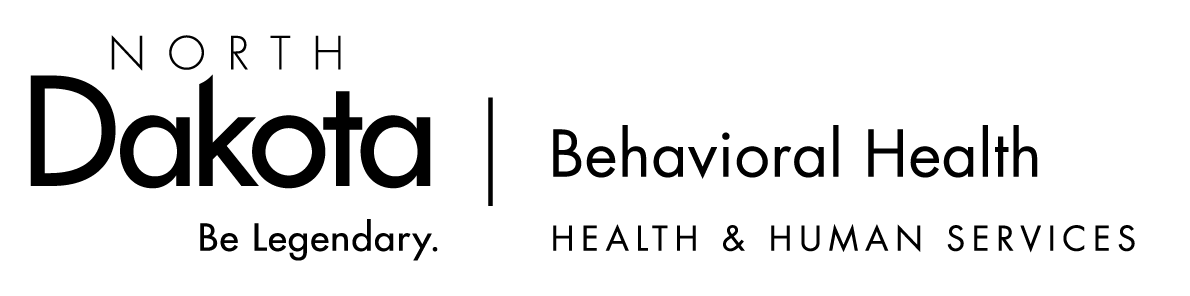 Funding Opportunity DescriptionEligible ApplicantsApplications will be accepted from North Dakota Local Public Health Units (LPHU). 
Goals of ProgramThe State Opioid Response (SOR) grant program aims to address the opioid crisis by increasing access to medication-assisted treatment using the three FDA-approved medications for the treatment of opioid use disorder (MOUD), and for supporting the continuum of prevention, harm reduction, treatment, and recovery support services for opioid use disorder (OUD) and other concurrent substance use disorders. The SOR program also supports the continuum of care for stimulant misuse and use disorders, including for cocaine and methamphetamine. The SOR program aims to help reduce unmet treatment needs and opioid-related overdose deaths across America.  North Dakota SOR Grant Goals:Prevent substance (mis)use (specifically focused on opioids and stimulantsReduce harm related to opioids and stimulants Improve access to evidence-based treatmentIncrease access to recovery support services  The purpose of this Community Implementation Grant is to support communities across the state to address local needs and gaps throughout the continuum of care specific to the opioid crisis, while also addressing stimulant misuse and use disorders. Contract DatesThe contract will run from October 1, 2022 to September 30, 2023.Expectations/Scope of WorkVendor shall provide services in a manner that is recovery-oriented, trauma-informed and person-centered.Vendor shall implement evidence-based strategies addressing opioid or stimulant misuse and use disorders through prevention, harm reduction, treatment, and recovery as identified in the submitted “Invitation to Apply”, as approved by the STATE.Vendor shall implement the following strategies: Complete a community naloxone assessment and submit to the STATE by December 16, 2022, following STATE provided template. Disseminate naloxone throughout the community, based on where an overdose is most likely to occur.Provide training on recognition of opioid overdose and appropriate use of naloxone. Promote medication safety by collaborating with local pharmacies to bring awareness of the ONE Program.Partner with the STATE and local addiction treatment providers to increase availability of contingency management programs.Become aware of all SOR funded efforts and Behavioral Health Division funded programs to connect individuals and entities with applicable information.Vendor shall ensure all practitioners who serve clients with substance use disorders and are eligible to obtain a DATA waiver, employed by an organization receiving funding through SOR, receive such a waiver. The educational requirements for this waiver necessary to treat more than 30 patients at one time may be completed at no cost to the grant via pcssnow.org.Vendor shall ensure any organization receiving funding through the SOR perform HIV and viral hepatitis testing as clinically indicated and referral to appropriate treatment provided to those testing positive. Vaccination for hepatitis A and B should be provided or referral made for same as clinically indicated.Vendor shall ensure third party and other revenue realized from the provision of services to the extent possible and use SAMHSA grant funds only for services to individuals who are not covered by public or commercial health insurance programs, individuals for whom coverage has been formally determined to be unaffordable, or for services that are not sufficiently covered by an individual’s health insurance plan.  Vendor shall make any necessary project modifications as deemed necessary by STATE.Vendor shall coordinate with all STATE-funded SOR sub-recipients to support collective efforts meeting the goals and objectives of the SOR grant program.Vendor shall coordinate with existing community-based organizations and programs to maximize benefit, avoid duplication and leverage, redirect, and realign resources.Vendor shall collaborate with STATE-contracted SOR evaluator to ensure all state and federal required data is collected, including the designated measures under the Government Performance and Results (GPRA) Modernization Act of 2010 for approved treatment and recovery activities (pre, follow-up, and post-grant activities). Vendor shall comply with reporting deadlines as required by the Substance Abuse and Mental Health Services Administration (SAMHSA).Vendor shall submit monthly reports to STATE by the 10th of each month (unless otherwise directed based on SAMHSA requirements), which may include:Project performance; implementation statusAchievements and barriersAny changes to local strategy implementationProcess and outcome measures, which may include:Number of individuals trainedNumber of providers implementing MATNumber of naloxone overdose kits purchased Number of naloxone overdose kits distributedNumber of overdose reversals Number of Fentanyl test strips purchasedNumber of Fentanyl test strips distributed Education of school-aged children, first responders, and key community sectors on opioid and/or stimulant misuse  Outreach activities that target underserved and/or diverse populations Other measures as identified by SAMHSA or STATEVendor shall engage in ongoing communication with STATE and project evaluator for monitoring of local strategy implementation and project analysis.By September 30, 2023, Vendor shall complete a final project summary report to include the following information:Summary of progress made for each implemented strategy, including success storiesIdentified barriers to implementation for each strategy and efforts made to address them.Vendor shall participate in training and technical assistance provided by STATE.Vendor shall follow all SAMHSA standard funding restrictions.  Vendor shall ensure all communication (i.e. media, partnership meetings, stakeholders, etc.) about efforts related to this project includes the following language:This effort is associated with North Dakota’s State Opioid Response Grant (SOR), funded by the federal Department of Health and Human Services (DHHS), Substance Abuse and Mental Health Services Administration (SAMHSA), administered through the North Dakota Department of Health and Human Services.Vendor shall complete Attachment A: Naloxone Distribution Partnership Agreement and submit to the STATE by October 10, 2022. Funding Availability and DistributionTotal available funding for this Community Implementation Grantis approximately $1,200,000. Depending on the number of applicants and the requested budget amounts, there is a potential for reductions to the submitted budget. Funding will be distributed among eligible communities who apply and are approved by STATE based on availability of funding.  Community funding is contingent upon STATE receiving SOR award from SAMHSA. As of 9/15/2022, STATE has not been awarded funding from SAMHSA but anticipates receiving funding.  Application and Submission InformationDeadline for ITA SubmissionApplicants must submit completed Invitation to Apply (ITA) form by September 30, 2022 to Amy Lies at amlies@nd.govReview ProcessCompleted ITAs will be reviewed by the Behavioral Health Division.  Allow up to one week following the application deadline for notice of award.
Contact InformationPlease contact Amy Lies at amlies@nd.gov with any questions.Invitation to Apply FormReferences:EVIDENCE-BASED PREVENTION STRATEGY RESOURCESEVIDENCE-BASED TREATMENT AND RECOVERY STRATEGY RESOURCES**Please note these are not all-encompassing lists. If there is an evidence-based strategy you would like to implement that is not listed, please reach out to amlies@nd.gov and BHD would be happy to discuss.Required strategies: the following strategies are a requirement of the SOR grant and must be implemented by all funded LPHU.Optional Strategies: select the strategies you wish to implement, complete an implementation plan, and provide the requested dollar amount to implement the strategyInstructions for Implementation Plan CompletionAn implementation plan must include action step(s), who will complete the action step, when will the action step be completed, and process measure(s) related to the action step. Example (you can copy and paste this in each box if you need):State Goal #1: Prevent substance (mis)use (specifically focused on opioids and stimulants)State Goal #2: Reduce harm related to opioids and stimulants State Goal #3: Improve access to evidence-based treatment State Goal #4: Increase access to recovery support services Local Public Health UnitContact PersonE-mailPhoneAddressVendor shall implement the following strategies: Complete a community naloxone assessment and submit to the STATE by December 16, 2022, following STATE provided template. Disseminate naloxone throughout the community, based on where an overdose is most likely to occur.Provide training on recognition of opioid overdose and appropriate use of naloxone. Promote medication safety by collaborating with local pharmacies to bring awareness of the ONE Program.Partner with the STATE and local addiction treatment providers to increase availability of contingency management programs.Become aware of all SOR funded efforts and Behavioral Health Division funded programs to connect individuals and entities with applicable information.Vendor shall implement the following strategies: Complete a community naloxone assessment and submit to the STATE by December 16, 2022, following STATE provided template. Disseminate naloxone throughout the community, based on where an overdose is most likely to occur.Provide training on recognition of opioid overdose and appropriate use of naloxone. Promote medication safety by collaborating with local pharmacies to bring awareness of the ONE Program.Partner with the STATE and local addiction treatment providers to increase availability of contingency management programs.Become aware of all SOR funded efforts and Behavioral Health Division funded programs to connect individuals and entities with applicable information.Total dollar amount requested to implement all REQUIRED strategies (do not include the cost of naloxone if you plan to receive naloxone from BHD)$Implementation planAction Step #1WhoWhenProcess Measure(s)**Add as many action steps as applicableEnhance evidence-based communication efforts by bringing public awareness to “Parent Leads” (“Parents Lead” is an evidence-based prevention program developed in and for North Dakota that provides parents and caregivers with a wide variety of tools and resources to support them in creating a safe environment for their children that promotes behavioral health while preventing substance use) *Activities may not duplicate existing statewide effortsImplementation PlanImplementation PlanEnhance evidence-based communication efforts by bringing public awareness to “Parent Leads” (“Parents Lead” is an evidence-based prevention program developed in and for North Dakota that provides parents and caregivers with a wide variety of tools and resources to support them in creating a safe environment for their children that promotes behavioral health while preventing substance use) *Activities may not duplicate existing statewide effortsEnhance evidence-based communication efforts by bringing public awareness to “Parent Leads” (“Parents Lead” is an evidence-based prevention program developed in and for North Dakota that provides parents and caregivers with a wide variety of tools and resources to support them in creating a safe environment for their children that promotes behavioral health while preventing substance use) *Activities may not duplicate existing statewide effortsRequested dollar amount $Enhance evidence-based communication efforts by bringing public awareness to “Opioids: Fill with Care” (The mission of the “Opioids: Fill with Care” campaign is to provide education and increase awareness surrounding safe use of medications, proper disposal methods, risks and signs of overdose and the effective response to an overdose) *Activities may not duplicate existing statewide effortsImplementation PlanImplementation PlanEnhance evidence-based communication efforts by bringing public awareness to “Opioids: Fill with Care” (The mission of the “Opioids: Fill with Care” campaign is to provide education and increase awareness surrounding safe use of medications, proper disposal methods, risks and signs of overdose and the effective response to an overdose) *Activities may not duplicate existing statewide effortsImplementation PlanImplementation PlanEnhance evidence-based communication efforts by bringing public awareness to “Opioids: Fill with Care” (The mission of the “Opioids: Fill with Care” campaign is to provide education and increase awareness surrounding safe use of medications, proper disposal methods, risks and signs of overdose and the effective response to an overdose) *Activities may not duplicate existing statewide effortsImplementation PlanImplementation PlanRequested dollar amount $Increase utilization of safe medication disposal practices (including increasing Take Back locations, increasing awareness of Take Back locations, and increasing usage of Deterra Bags and DisposeRX)Implementation PlanImplementation PlanIncrease utilization of safe medication disposal practices (including increasing Take Back locations, increasing awareness of Take Back locations, and increasing usage of Deterra Bags and DisposeRX)Implementation PlanImplementation PlanIncrease utilization of safe medication disposal practices (including increasing Take Back locations, increasing awareness of Take Back locations, and increasing usage of Deterra Bags and DisposeRX)Implementation PlanImplementation PlanRequested dollar amount $If LPHU operates a Syringe Service Program (SSP) – Enhance service delivery at harm reduction centers (including distribution of fentanyl test strips). Implementation PlanImplementation PlanIf LPHU operates a Syringe Service Program (SSP) – Enhance service delivery at harm reduction centers (including distribution of fentanyl test strips). Implementation PlanImplementation PlanIf LPHU operates a Syringe Service Program (SSP) – Enhance service delivery at harm reduction centers (including distribution of fentanyl test strips). Implementation PlanImplementation PlanRequested dollar amount $If LPHU does NOT operate a Syringe Service Program (SSP) –Increase availability of Syringe Service Programs in the community. Implementation PlanImplementation PlanIf LPHU does NOT operate a Syringe Service Program (SSP) –Increase availability of Syringe Service Programs in the community. Implementation PlanImplementation PlanImplementation PlanImplementation PlanIf LPHU does NOT operate a Syringe Service Program (SSP) –Increase availability of Syringe Service Programs in the community. Implementation PlanImplementation PlanRequested dollar amount $Increase access to medications for opioid use disorder (MOUD) by identifying and addressing barriers to treatment  Implementation PlanImplementation PlanIncrease access to medications for opioid use disorder (MOUD) by identifying and addressing barriers to treatment  Implementation PlanImplementation PlanIncrease access to medications for opioid use disorder (MOUD) by identifying and addressing barriers to treatment  Implementation PlanImplementation PlanRequested dollar amount $Increase access to recovery supports by identifying and addressing barriersImplementation PlanImplementation PlanIncrease access to recovery supports by identifying and addressing barriersImplementation PlanImplementation PlanIncrease access to recovery supports by identifying and addressing barriersImplementation PlanImplementation PlanRequested dollar amount $Total dollar amount requested to implement selected OPTIONAL strategies$Total dollar amount requested to implement all strategies (required + optional)$